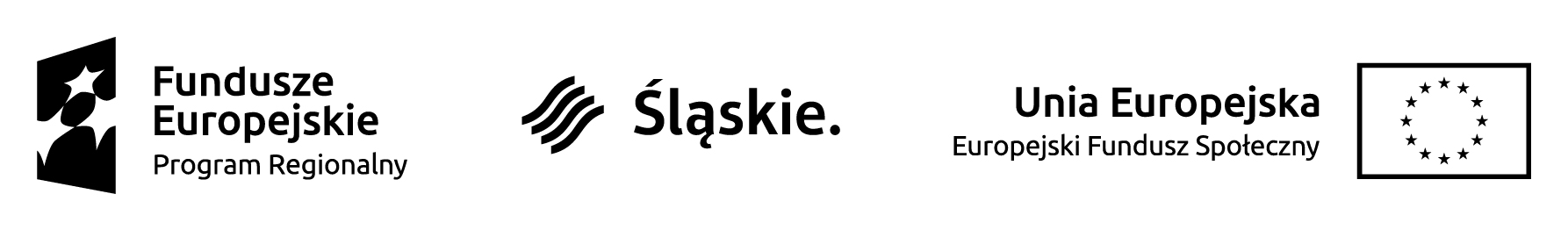 ………………………			                              Mysłowice, dn.……….………      (pieczęć Organizatora)OPINIA O OSOBIE ODBYWAJĄCEJ STAŻPan/i …………………………………………………………………………………………….Zamieszkały/a…………………………………………………………………………………...Odbył/a staż w…………………………………………………………………………………..W okresie od………………do…………………na stanowisku…………………………..........Zadania realizowane przez bezrobotnego: ………………………………………………………………………………………….. ………………………………………………………………………………………….. ………………………………………………………………………………………….. ………………………………………………………………………………………….. …………………………………………………………………………………………..Umiejętności praktyczne pozyskane w trakcie stażu przez bezrobotnego:……………………………………………………………………………………………………………………………………………………………………………………………………………………………………………………………………………………………………… Opinia pracodawcy o osobie odbywającej staż: ……………………………………………………………………………………………………………………………………………………………………………………………………………………………………………………………………………………………………… 							…………………………………………								       (podpis i pieczęć Organizatora)